RADNI LISTIĆ - NIZOVIAnaliziraj zadatak. Raspiši što se događa tijekom programa u memoriji računala, ako se prilikom pokretanja unese MAT.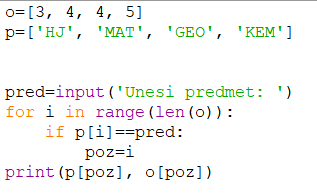 Ako pokrenemo Python program što će ispisati?ask=[320, 300, 280, 278, 300, 299] print (ask[1])print(ask[0]//60)print(ask[0]%60)print(sum(ask))print(min(ask))Ako pokrenemo Python program što će ispisati?s=[100, 120, 200, 1000]for i in range(len(s)):	s[i]=s[i]+30print(s)Ako pokrenemo Python program što će ispisati?z=0br=0ocj=[1, 3, 3, 1, 5, 5]for i in range(len(ocj)):	if ocj[i]!=1:		print(ocj[i])Ako pokrenemo Python program što će ispisati?z=0n=[1, 3, 3, 1, 5]for i in range(1,len(n)-1):	print(n[i])Ako pokrenemo Python program što će ispisati?z=0n=[1, 3, 3, 1, 5]for i in range(1,len(n)-1):	z=z+n[i]print(z)Ako pokrenemo Python program što će ispisati?n=[2, 7, 4, 9, 11, 5, 50]for i in range(7):	if n[i]%2==0:print(n[i])Ako imamo niz dnevnik u kojem su pohranjena imena i prezimena učenika:kako ćemo saznati broj učenika u razredu,kako ćemo odabradi 15. učenika u razreduo =indekso =sadržajp =indeksp =sadržajpred=len(o) =i =if p[__] == _____T/Fi =if______== ______i =if______== ______i =if______== ______i =if______== ______i =print(p[poz], o[poz])